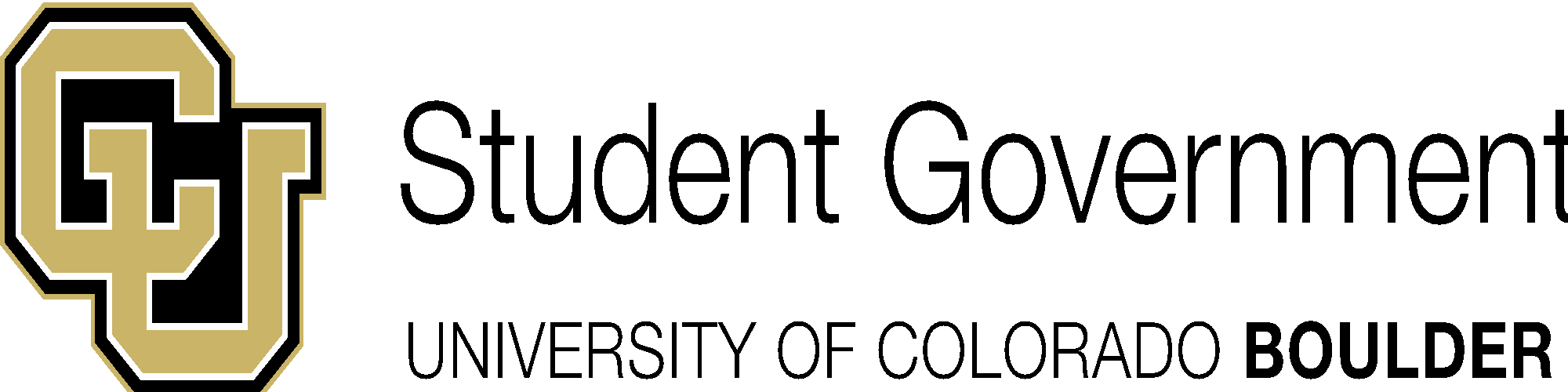 University of Colorado Student GovernmentLegislative CouncilJanuary 16, 2014			                         80 LCB 04 — SFR PayrollSponsored by: 	 Authored by: 	Ellie Roberts                                    	President of Internal Affairs 	          	Erin Greenhalgh                              	Student Group Funding Board Chair A Bill to Revise the Student Fee Regulations in Conjunction with Proposed SGFB ChangesBill HistoryThe Student Group Funding Board (SGFB) specifies in its code that student groups may only use a percentage of their funds for payroll, in accordance with the Student Fee Regulations’ stipulations for SGFB. This legislation revises the Student Fee Regulations’ allowed allocations for payroll to match the proposed changes in the SGFB code. The revised numbers for payroll will ensure that groups are allowed to request fair amounts of funds for both categories and to help them best fulfill their missions on campus. Bill SummaryThis bill seeks to revise the Student Fee Regulations to agree with proposed changes to the SGFB code. THEREFORE BE IT RESOLVED by the University of Colorado Student Government that:SECTION 1:  Repeal and nullify Student Fee Regulations Section 7.4 which states:   “7.4 Student Payroll: Student payroll is an allowed expenditure for all student groups. All student groups may apply for student payroll from Student Group Funding Board as part of their operating budget, with the limitations of a maximum of 10% of the entire allocated operating budget being designated toward payroll and of following the guidelines within the SGFB Code. This will be effective beginning the 2013-2014 fiscal year.”And amends Student Fee Regulations Section 7.4 to state:“7.4 Student Payroll: Level three student groups may apply for student payroll from Student Group Funding Board as part of their operating budget, with the limitations of a maximum of $5000 of the entire allocated operating budget being designated toward payroll and of following the guidelines within the SGFB Code.”SECTION 3: This bill takes effect immediately upon passage by Legislative Council, with the allocation to being given out for the 2013-2014 fiscal year.Vote Count01/16/2014										Withdrawn____________________________ 			______________________________Chris Schaefbauer					Juedon KebedePresident of Student Affairs				Legislative Council President____________________________			______________________________Ellie Roberts						Marco DoradoPresident of Internal Affairs				President of External Affairs